.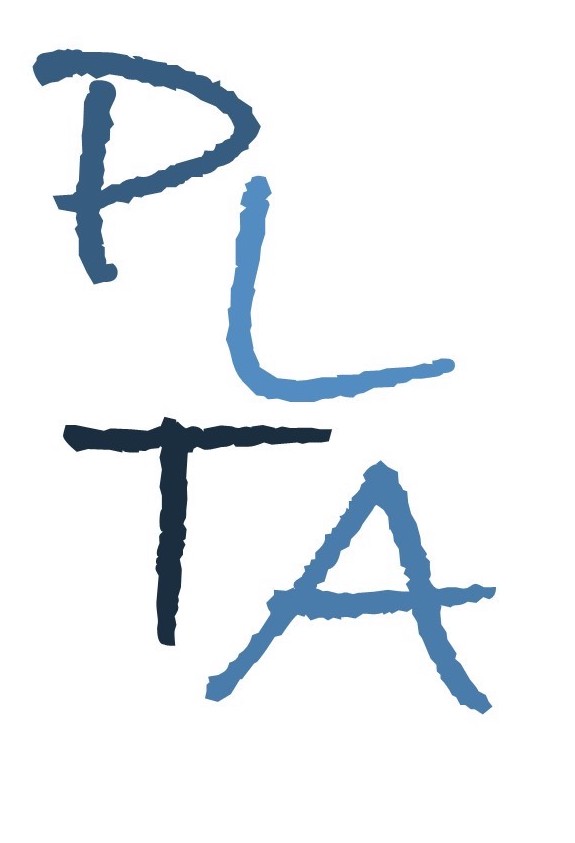 www.plta.co.ukLiteracy in the EYFSFor Reception NQTs new to Reception teachers and TAsThis course will provide delegates with the opportunity to enhance their understanding of the EYFS Statutory requirements for Literacy, underpinned by the requirements for Communication and Language. In addition to exploring key concepts and skills, delegates will consider implications for learning environments, resources and adult support.  The course will be delivered over 2 half days and 1 twilight follow up session.As a result of attending this course, delegates will have developed their understanding of: The statutory EYFS requirements for Communication & Language and Literacy;The development of early reading and writing skills;Key elements and strategies for practice;The role of the adult in supporting and inspiring young children on their journey to becoming readers and writers All delegates must bring a copy of:EYFS Statutory FrameworkEYFS Development MattersEYFS Profile Exemplification materials for Communication & Language and LiteracyCourse Leader: Al CarrollVenue:  This course can be delivered online or in a host schoolCost: £125 per delegatePlease contact Al  T: 07815065071 / E: alisonruthcarroll@gmail.com to discuss options to suit your school Venue:  This course can be delivered online or in a host school. * Please note, an adapted version of this course is available for Early Adopter schools.Cancellation charges (unless due to illness):With less than 5 working days’ notice: 25% chargeWith at least 5 working days’ notice:  no chargeNon-attendance (unless due to illness): 50% charge